Moving 
Stories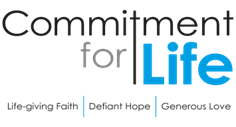 Committed to supporting BangladeshFacing floods: 
What the world can learn from Bangladesh's climate solutionsBangladesh is one of the worst affected countries due to increased flooding. It now leads the way in adaptation and resilience. Majida Begum lives a two-hour boat ride from the nearest road – and farther still from any flood shelter. She doesn't read or write and doesn't have a mobile phone. Seasonal floods are a part of life on the riverbank where Majida Begum lives in Sunamganj, northern Bangladesh. Each spring, when monsoon rains arrive, a web of narrow rivers swell into a shallow sea. The 2022 floods were the worst Begum had ever seen. All at once her thatch and bamboo home was swept away.However, Begum knew precisely when to evacuate because of a human chain of communication that relies on high-tech forecasting and low-tech relationships. It all starts with Nazma Akter, 26, a housewife, who five times a day reads a gauge set into her local river. She sends the results to Dhaka’s Flood Forecasting and Warning Centre by text. In June 2022 Akter noticed that the river had risen by 2.5 meter over three days. Severe flash floods were likely. Begum does not have a phone, but. her neighbours' nephew heard the warning. Many in her village slept on their fishing boat for three days, and everyone survived!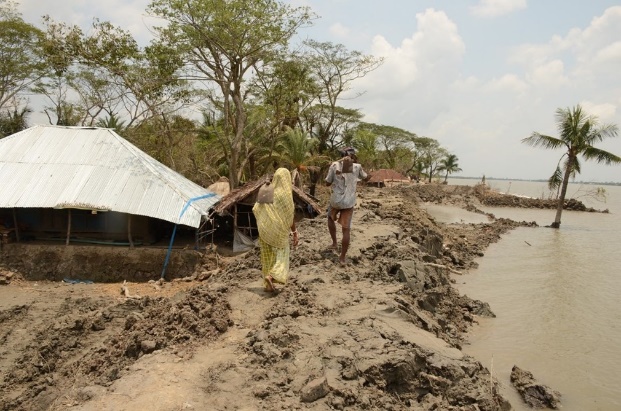 Commitment for Life supports Christian Aid’s work in resilience and adaptation in Bangladesh. Thank you for all your support. 